Персональные данные выпускника: 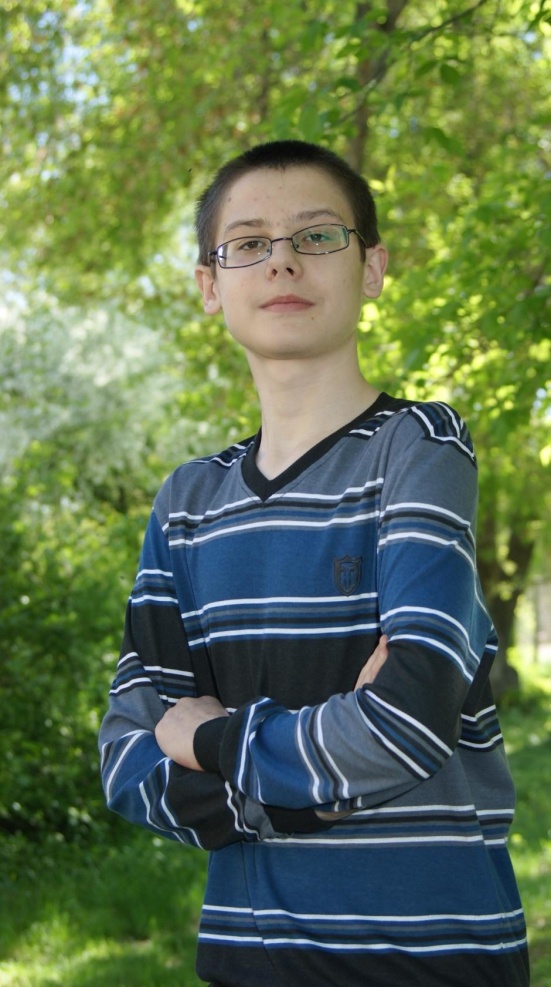 Ф.И.О: Валов Николай СергеевичДата рождения: 10.01.1999г.Свердловская область, г. Богданович, с. БайныТелефон: 89961849056Адрес эл. почты: nik.valov.99@mail.ruУчебное заведение:ГПБОУ СО «Богдановичский политехникум»Специальность: "Техническая эксплуатация и обслуживание электрического и электромеханического оборудования (по отраслям)" Квалификация: ТехникУчастие в олимпиадах и конкурсах:2016 г:Сертификат за участие в международном математическом конкурсе  «РЕБУС»Диплом за первое место за участие в международном конкурсе «Нация героев»Диплом первой степени за участие в международном конкурсе по русскому языку «Кириллица»Диплом за первое место за участие в международном конкурсе «Символика России» Грамота за успехи в освоении учебных дисциплин и модулей Диплом за первое место за участие в международном конкурсе «Герои Отечества»2017 г:Благодарность за активное участие в общественной жизни политехникумаГрамота за успехи в освоении образовательной программыСертификат за участие в международном конкурсе презентации «Быть здоровым, жить спортивно – это стильно, позитивно!»Диплом третьей степени за участие в международном конкурсе презентации «Быть здоровым, жить спортивно – это стильно, позитивно!»Сертификат за участие в конкурсе презентаций «О спорт – ты мир»Грамота за участие  в конкурсе презентаций «О спорт – ты мир» в номинации «Мой спортивный кумир» за второе местоДиплом победителя второй степени  за участие в конкурсе мультимедийных презентаций «Салют победы!»2018 г:Грамота за отличную учебу и успехи в освоении образовательной программыБлагодарственное письмо за активное участие в муниципальном конкурсе буклетов «Выборы-2018» на территории городского округа БогдановичДиплом участника конкурса «ТВОРЧЕСТВО ПРОТИВ КОРРУПЦИИ»2019 г:Почетная грамота за отличные успехи в учебе, активное участие в конкурсах профессионального мастерства и в связи с 75-летним юбилеем ГБПОУ СО «Богдановичский политехникум»Тип деятельности, которым вы хотели бы заниматься:Системным администратором (Профессионал в области информационных технологий, который отвечает за эксплуатацию и обслуживание сервера, оборудования и программного обеспечения, установленного на компьютерах предприятия.) Хобби: Интерес к компьютерным, программным и техническим новшествам увлечение автомобилями, интересуюсь музыкой, компьютерная графика (Photoshop, Cinema 4D, спецэффекты), видеомонтаж (Sony Vegas),животные (уход за ними).Жизненное кредо: Идти вперед, преодолевая новые трудности жизни.Дополнительные сведения:Стараюсь развивать себя во всех сферах жизни. Получая разнообразный опыт.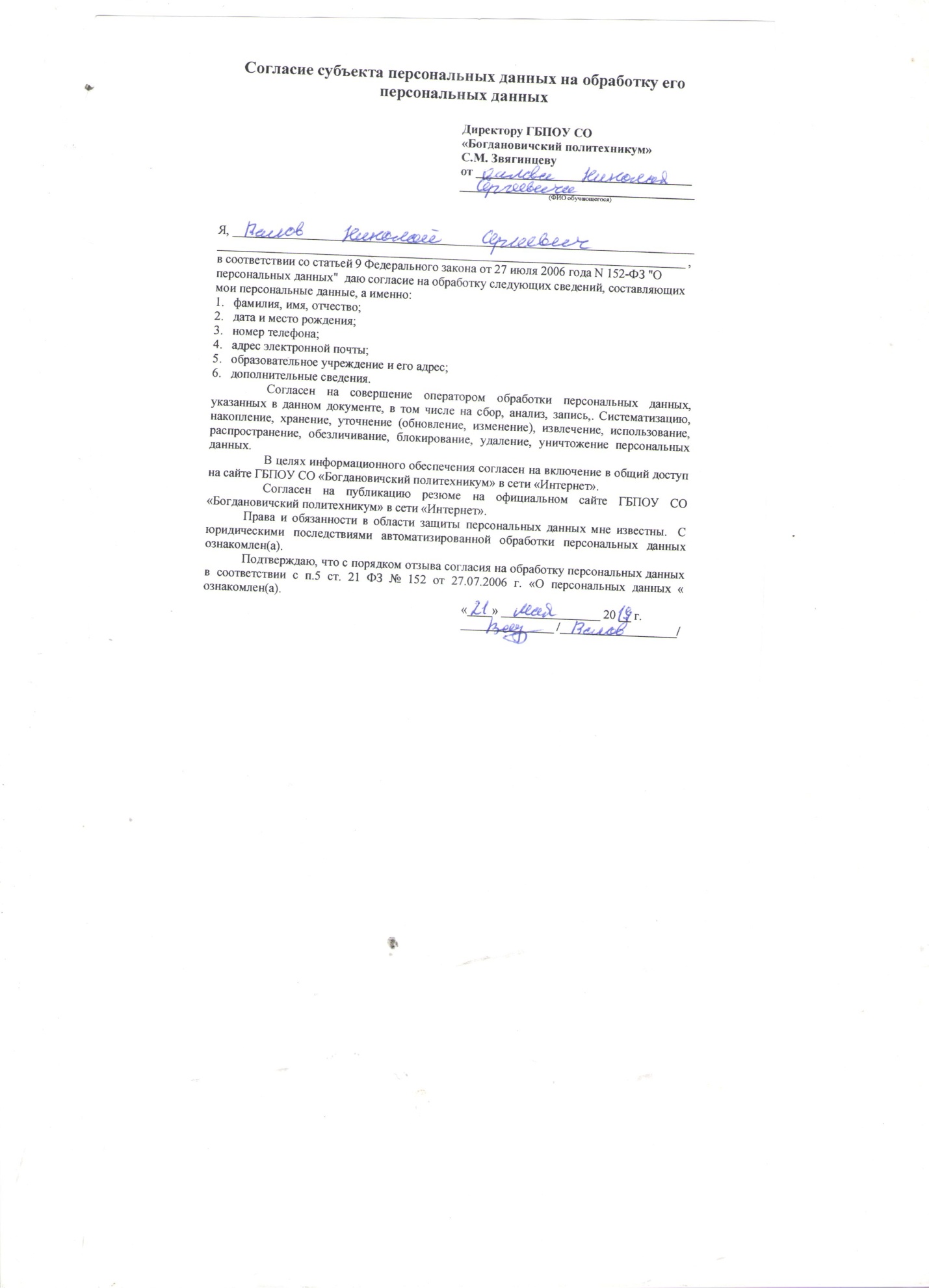 